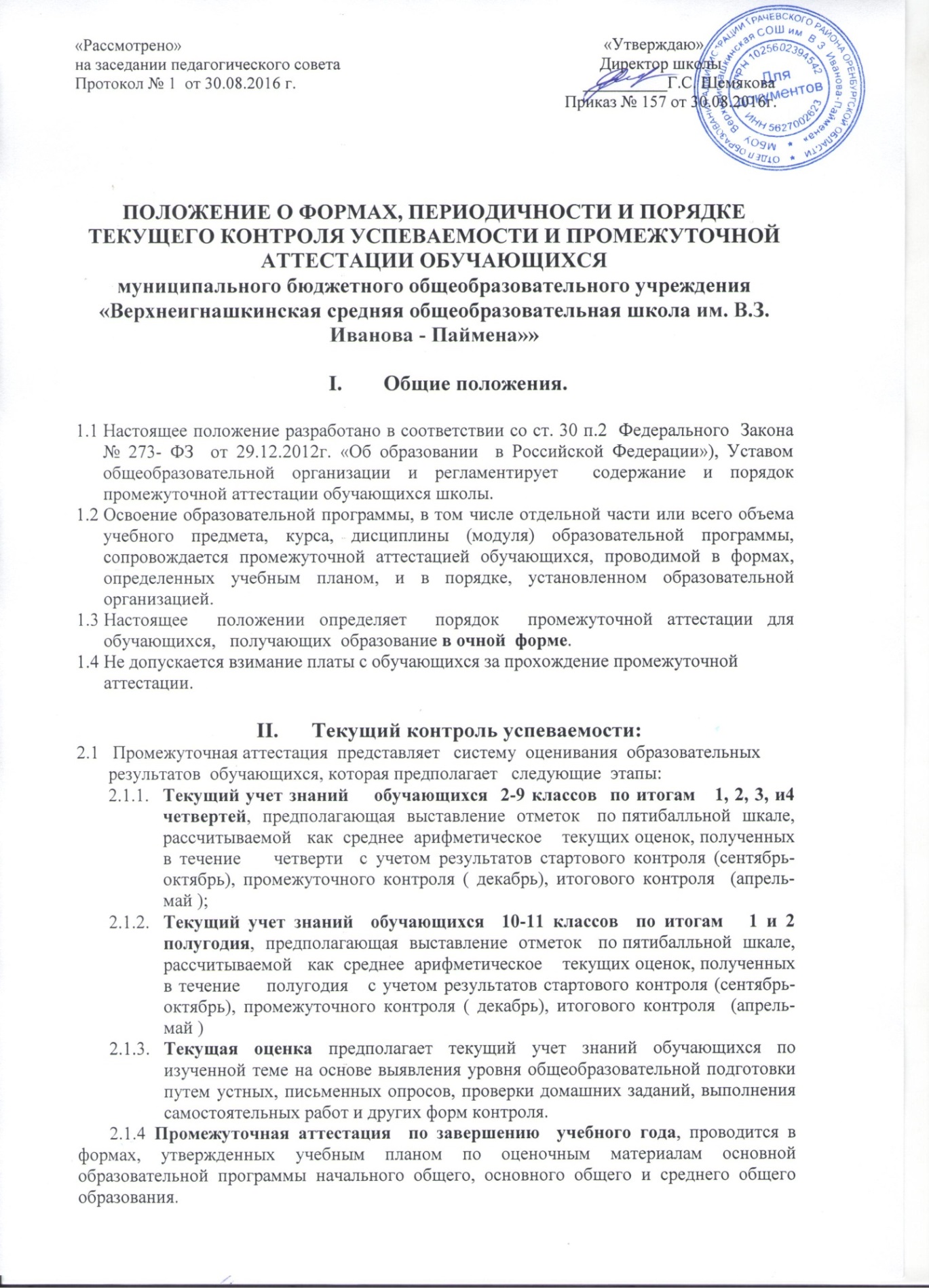  2.2 Результаты  аттестации, проведенной  по завершению учебного года,  являются  результатами  промежуточной  аттестации  текущего учебного года и рассматриваются  в качестве  оснований   для принятия  решения  педагогическим  советом  об освоении или  не освоении   общеобразовательных программ обучающимися,   для  перевода,  обучающегося  в следующий  класс (для переводных классов), по  допуску  к государственной (итоговой) аттестации в    9,11 классах.Промежуточная аттестация  является  обязательной  для всех  обучающихся.К промежуточной аттестации допускаются все учащиеся школы.Неудовлетворительные результаты промежуточной аттестации по одному или нескольким учебным предметам, курсам, дисциплинам (модулям) образовательной программы или не прохождение промежуточной аттестации при отсутствии уважительных причин признаются академической задолженностью. Обучающиеся обязаны ликвидировать академическую задолженность. Образовательные организации, родители (законные представители) несовершеннолетнего обучающегося, обеспечивающие получение обучающимся общего образования в форме семейного образования, обязаны создать условия обучающихся  для ликвидации академической задолженности и обеспечить контроль за своевременностью ее ликвидации. Обучающиеся, имеющие академическую задолженность, вправе пройти промежуточную аттестацию по соответствующему учебному предмету, курсу, дисциплине (модулю) не более двух раз в сроки, определяемые организацией, осуществляющей образовательную деятельность, в пределах одного года с момента образования академической задолженности. В указанный период не включаются время болезни обучающегося, нахождение его в академическом отпуске.   Для проведения промежуточной аттестации во второй раз образовательной организацией создается комиссия:  председатель   комиссии, учитель, ассистент.Обучающиеся, не прошедшие промежуточной аттестации по уважительным причинам или имеющие академическую задолженность, переводятся в следующий класс  условно.Обучающиеся в образовательной организации по образовательным программам начального общего, основного общего и среднего общего образования, не ликвидировавшие в установленные сроки академической задолженности с момента ее образования, по усмотрению их родителей (законных представителей) оставляются на повторное обучение, переводятся на обучение по адаптированным образовательным программам в соответствии с рекомендациями психолого-медико-педагогической комиссии либо на обучение по индивидуальному учебному плану.Обучающиеся по образовательным программам начального общего, основного общего и среднего общего образования в форме семейного образования, не ликвидировавшие в установленные сроки академической задолженности, продолжают получать образование в образовательной организации.Порядок организации промежуточной (годовой) аттестации Ежегодно учебным планом утверждаются формы промежуточной аттестации. Материалы промежуточной аттестации входят в основную образовательную программу.Для проведения промежуточной аттестации могут  использоваться следующие формы:     Основные формы промежуточной аттестации:Диктант с грамматическим заданием Контрольная работаКомплексная работаЗачетПрактическая работаИзложениеСочинениеТестовая работаСобеседованиеЗащита рефератаПроектная работа  Экзамен    Выставление итоговых отметок по текущей успеваемостиФорма  промежуточной аттестации  ежегодно определяется решением педагогического совета. Для проведения промежуточной (годовой) аттестации  на заседаниях методических объедений учителями-предметниками разрабатываются  и утверждаются спецификации заданий для обучающихся по учебному материалу, изученному в текущем учебном году.IY. Порядок проведения промежуточной (годовой)  аттестации.Промежуточная годовая аттестация  проводится согласно календарно-учебному графику, утвержденному приказом по школеПромежуточная годовая аттестация  проводится  учителями-предметниками  в присутствии ассистентов, персональный список которых также утверждается приказом по школе и вывешивается  для ознакомления  учителей, обучающихся и их родителей.В день проведения  промежуточной аттестации, за 20 минут до ее начала , заместитель директора по учебно-воспитательной работе , курирующий проведение промежуточной аттестации,  выдает  тексты контрольно-измерительных  материалов ассистенту , консультирует его о порядке проведения промежуточной аттестации.   Осуществляет (при необходимости) тиражирование контрольно-измерительных материалов, доставляет    к началу  урока и  передает их учителю-предметнику. Учитель-предметник  по звонку выдает  обучающимся контрольно-измерительные материалы, при необходимости  ассистент, учитель консультируют обучающихся о порядке  выполнения работы. По завершению урока учитель собирает работы у обучающихся и передает их ассистенту.Ассистент  сдает  работы обучающихся в учебную часть.  Проверку и оценивание работ осуществляет учитель совместно с ассистентом в присутствии заместителя директора по учебно-воспитательной работе, курирующего проведение промежуточной  аттестации. Результаты промежуточной  аттестации  учитель  выставляет в классные журналы, знакомит с ними обучающихся.  Y. Обработка и анализ результатов промежуточной (годовой) аттестации После проведения промежуточной аттестации  учитель заполняет протокол  промежуточной аттестации, анализирует результаты, выявляет проблемные зоны.В трехдневный срок после проведения промежуточной  аттестации  учитель сдает в заместителю директора по учебно - воспитательной работе  протокол, контрольно-измерительные материалы  и подшитые  работы обучающихся, а также электронный вариант отчетности.Заместитель директора по учебно-воспитательной работе, курирующий  проведение промежуточной аттестации,  формирует мониторинг промежуточной аттестации, анализирует ее результаты, готовит аналитическую справку в сроки, установленные приказом по школе.Протоколы промежуточной  аттестации, работы обучающихся   хранятся в течение последующего учебного года. По окончанию учебного года протоколы сдаются в архив  и хранятся в соответствии  с требованиями делопроизводства. По результатам промежуточной  аттестации  директор школы принимает управленческие решения и закрепляет их приказом. Результаты промежуточной  аттестации  обсуждаются на  заседаниях методических объединений, педагогических советах, принимаются коллегиальные решения по устранению  выявленных  в ходе промежуточной аттестации проблемных зон. YI.  Порядок ознакомления обучающихся и их родителей  с результатами   промежуточной (годовой) аттестации  Учитель-предметник выставляет  оценки, полученные обучающимися   в ходе промежуточной  аттестации, в классный  журнал, а классный руководитель в дневники учащихся.Классные руководители на родительских собраниях  доводят до сведения родителей оценки промежуточной аттестации учащихся.